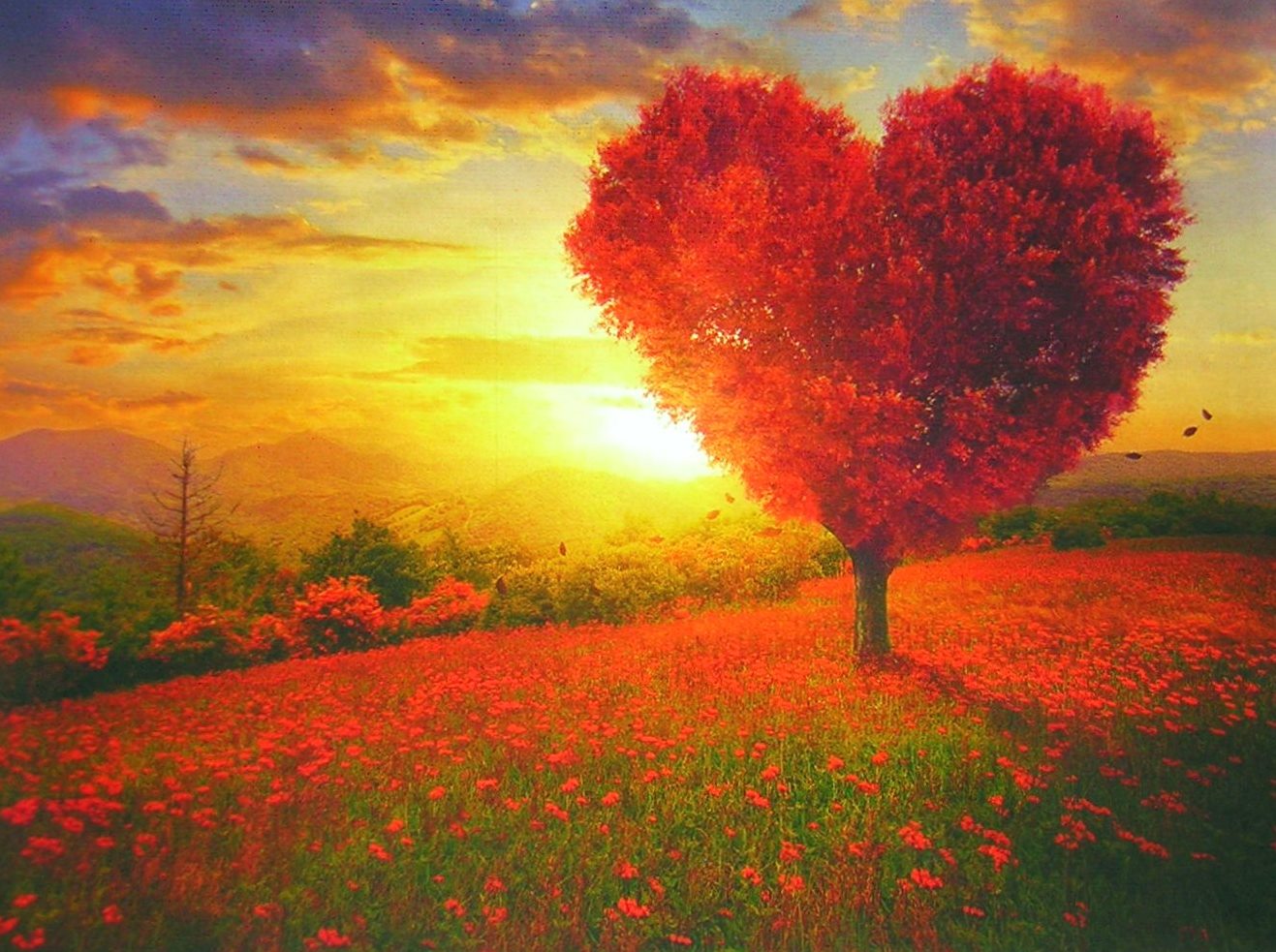 Az Egyetemes Szeretet Szellemének Szívhívása minden emberen kívüli lényhezAz egész teremtés központi életforrásából - ez a szeretet mennyei szellemének örökké lüktető szíve, Isten az Én Vagyok-ban - származó szeretet-áldásom a hírnökön keresztül szeretetszavamban sugárzik az emberi lények és lelkük felé, és hasonlóképpen a bukás birodalmainak minden lénye felé, akik szívesen megnyílnak előtte.A szeretet egyetemes fénysugaraimmal most megpróbálom elérni az összes földönkívüli lényt, hogy magasabbra rezegjen a tudatosságuk, spirituálisan felébredjenek és kövessék szívem hívását a mennyei visszatérésükhöz.Bizony, a mennyei létben a mennyei és a hitehagyott lények közötti korábbi megállapodás szerint - hogy a saját maguk által teremtett, saját elképzeléseik szerint kozmikus-időbelileg korlátozott mennyen kívüli világokban éljenek - a mennyen kívüli életük utolsó kozmikus eonja mostanra lejárt. Ez azt jelenti: Most a bukott világok és a bennük élő lények visszatérését én és az önkéntes égi és magasabb fejlettségű földönkívüli lények egymás után fogják kezdeményezni. Ezért én, a szeretet égi szelleme, szívemből hívom a finom, részleges-anyagi és anyagi őszi világokban élő, különböző tudatosságú, égi világon kívüli lényeket - mindenekelőtt a Föld közelgő kiürülése előtt a különböző kontinenseken élő embereket, valamint a földhöz kötött birodalomban élő sok vándorló lelket, és megszólítom őket a szívükben: "Most pedig forduljatok meg, és induljatok el a fényes otthonotok felé vezető úton úgy, hogy most ismét az igazságos, szabad és személytelen égi életszabályokhoz igazodtok, de úgy is, hogy egyre inkább beépítitek életetekbe az égi lények szelíd, alázatos és szívből jövő tulajdonságait, amelyeket korábban éltetek!"Kérlek, most kövessétek szívből jövő felhívásomat, hogy térjetek vissza a fény otthonába. Szeretlek, és nem akarlak többé szomorúnak és szenvedőnek látni égi távollétedben, hanem újra boldogságtól sugárzónak egy égi bolygón!